Лабораторная работа № 4Внутреннее строение стебля двудольного растения (поперечный срез)Цель: изучить особенности внутреннего строения стебля двудольного растения.Ход урока:1. Зарисуйте рисунок 1 и подпишите цифры 1-7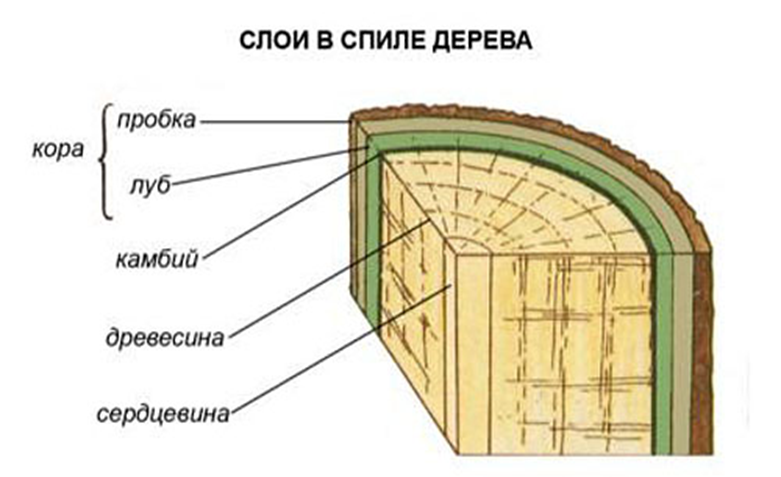 Рисунок 1.2.  Используя рисунок 2,  укажите соответствия между цифрами (1-10) и буквами (А-К)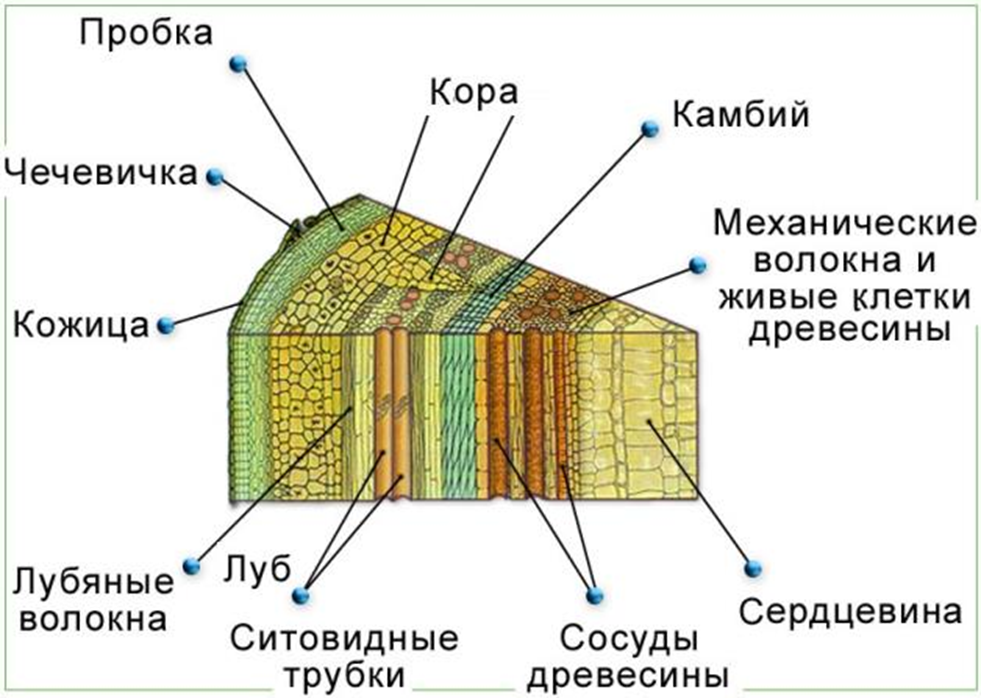 А- кораБ- пробкаВ - сердцевинаГ- лубяная паренхимаД- кожицаЕ- лубянные волокнаЖ - сосуды древесины (вторичной ксилемы)З- ситовидные трубки луба (вторичной флоэмы)И - камбийК- чечевичкаЛ - древесина3. А) Зарисуйте часть Б из рисунка 3 и подпишите свой рисунок, используя подсказку         Рисунок 3. Внутреннее строение стебля липы 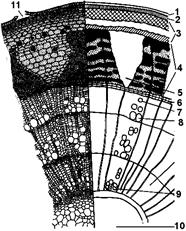 Б) Определите возраст данного среза и объясните, как вы смогли определить возраст? В) Сколько слоев камбия находиться в стволе пятилетней липы; десятилетнего дуба?